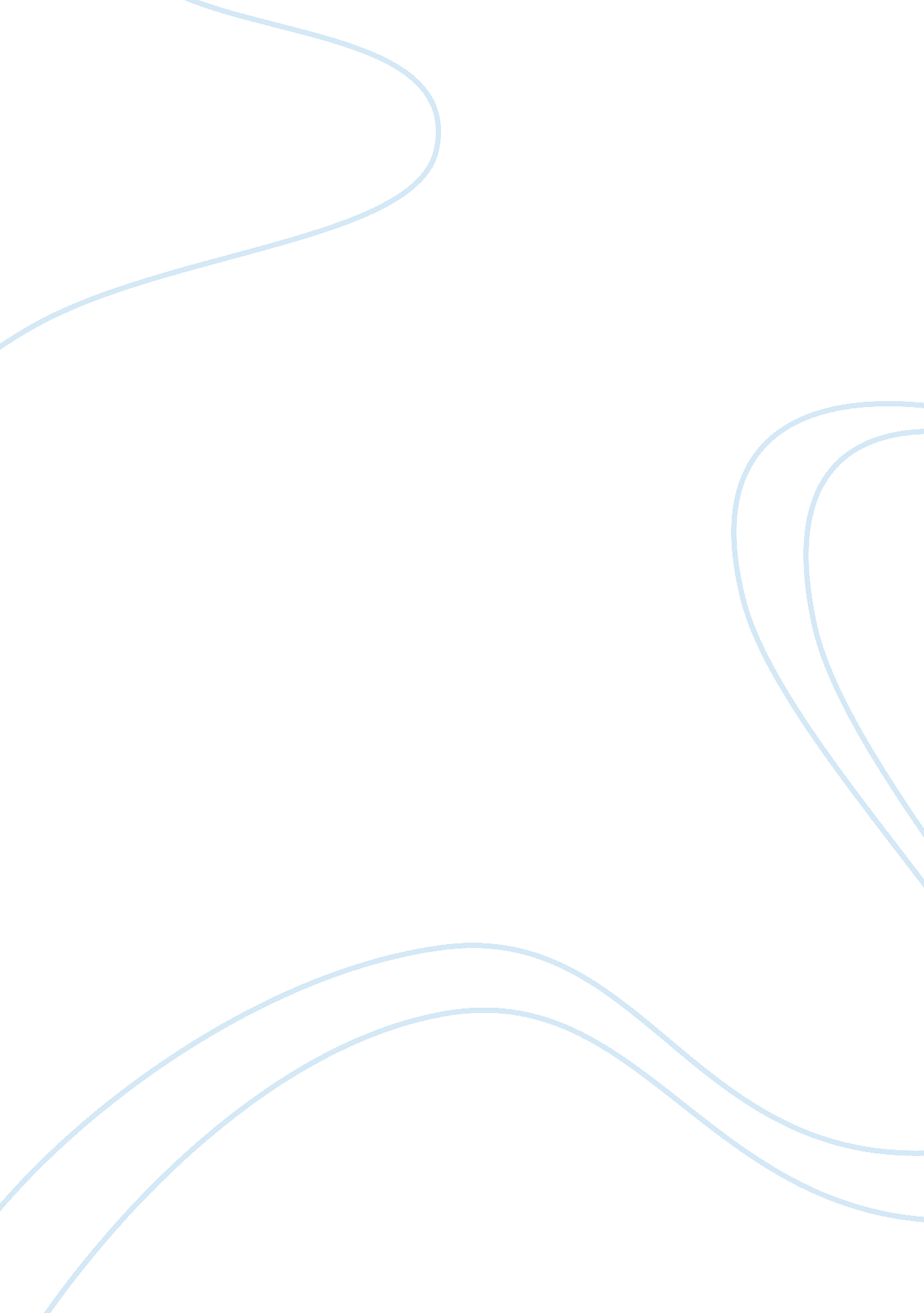 Autobiography essays exampleSociology, Racism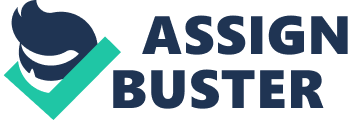 As the number of Saudis in the United States has rapidly increased for the quench of education, and many other developments, I also joined them in this crucial endeavor. Many Saudi Arabians have traveled overseas for the search of higher education, experiences, and education opportunities. As many choose the United States, I have secured a position in the university too. My social background is associated with many different factors of which most of them are far much in contrast with the ones here in America. Saudi Arabia is a nation whereby there is no racism like in the United States of America. From the time I was a little child, I have never seen cases of racism in Arabia since they are all the same. My social background was, therefore, much different when in Saudi Arabia compared to when I am in America. 
Nevertheless, America offers good quality of education compared to my country, Saudi Arabia. In addition to my social background, I was used to the aspect of men being more superior than women, men being the leaders and attaining education compared to the number of women. On the issue of racism, color skin was not an issue in Arabia in contrary to the United States of America. In this country, due to my social class that seems low, I may not feel free to access all the goods and services. It is because, in some places, one can feel intimidated by just how they look. However, being a Saudi has enabled me to come to the United States to enhance my education. Most recently, people in the United States have learned to appreciate diversity. Many of the Saudis have brought about the representation of unprecedented chances and opportunities based on cross-cultural socialization and exchange. 
My social class, on the other hand, has enabled me in many forms in the community I am. For instance, most of my colleagues enjoy learning Arabic, and at the same time, living with a native English person helps one to better their English. In addition, my social class being a Saudi in America has changed my lifestyle, and now, I do many things like the Americans do. The reason people are sent to Saudi is to change the mentality of Saudi people positively. Unfortunately, the people are resistant to change. They are not ready to change even after all the efforts made. The opportunity for deeper engagements for Saudi students in America has not yet found it. I feel that as a Saudi, I should have a strong database in the United States Universities I attend to. As a result, we can maintain a strong alumni network to develop long-lasting connections between the Americans and the Saudis. It has been very difficult for a Saudi to make many friends in America due to the language barrier. The language barrier is on both sides; Saudis, who are not conversant with English well, and on the other hand, the Americans who cannot communicate in Arabic. My social class has limited me from making friends the way I would wish to. To overcome this problem, I think the university should make sure that every Saudi is paired with an American and vice versa to strengthen the relationship. At the same time, the university should introduce the Arabic language, taking advantage of the overwhelming number of the Saudis. As a Saudi just like other Saudi in the institutions, I have again experienced the problem of lack of full academic support. The help will enhance the experience in the education sector for the Saudi students and in turn they will be able to know much about Americans and America. Gender /Ethnicity and Racism Back in Saudi Arabia, I did not know anything to do with racism since in Saudi, people are all the same and equal in different aspects. It is very interesting that I realized that there is something about racism when I was in Saudi watching an American movie. That is the real first time I realized that there was a negative aspect of where one comes from, what he or she looks like in America. It was long since I experienced and saw acts, of racism in real life situation. When I came to America, it was the first time I say it and saw people engaging in racism just because they do share the same ethnicity. The most significance moment of racism is when I watched the American movies, and when I saw it happen even in the campus. The Saudis do not freely associate with the Americans because the media of communication is made difficult by language barriers. The students In Arabia are encouraged to learn English, whereas Arabic is not a compulsory language taught in the college. 
On the aspect of gender, I have seen women from Saudi Arabia in America out doing the men in contrary to what happens in Saudi Arabia. The Saudi women have evolved from the aspect of being kept to stay with the relatives, and to wait the man to work alone. Women, on the other hand, have shown their effort, determination, and motivation even in campuses where they are so many and performed well than men in most cases. Women from my society have changed my perspective on that only the men should work to provide for their families. The women in America from Saudi Arabia are working very hard to achieve their goals. One goal of the Saudi educated woman is to change the world, and at the same time, portray that they can be part of a significant change in the world. 
Women, who are studying in America from Saudi, are vigorous in their studies. It is because they make 43 percent of the entire group of Saudis in the America. These women have transformed to be more civilized compared to the uneducated in Saudi. The women, who were just believed to help with everything and only seen in clothes covering them from toe to head in black gears, can even drive themselves. Although these women try to cultivate and conserve their religion in America, it is sometimes difficult to practice the religion, especially in campuses. I have learned from my teachers and some of the students that the women even outdo the men in the grades. I have seen women from Saudi go to work and still looking for more sophisticated jobs compared to men. It seems that men are not motivated like the women are. As a result, chances of being a man from Saudi looking for jobs can be a bit hectic and requires a high level of studies since the women are moving ahead. 
The first place that I witnessed an act of racism is in America. Here people in most public places are treated according to race, though the behavior id depreciating. I have realized that gender equality is crucial, and this, I have learned in America whereby women have the same rights as men. These women are very responsible in America, which is the opposite back at home, Saudi. Additional course issue In addition to the course, politics will never seize on the faces of American government and Saudi governance. For instance, America and Saudi close their alliance dates in order to end the second war. The president of America, Barack Obama with the King of Saudi Abdullah five years down the line meets for political protocols. Unfortunately, the two countries have had very awkward relations seldom. In conclusion, racism, ethnicity, gender are the factors that are main in foreign states in relation to different races and skin color. The aspect of all its negativity, it has enabled the Saudis to acquire education, be civilized, and the same time made it difficult for people to differentiate what is suitable for them. In America, I have learned so many things that are done differently in Saudi. The things that have transformed my thinking according to my social background; for instance, the issue on women becoming independent, Americans sidelining other races indirectly, and also, the power of mingling with new individuals. However, most Saudis are now diverse, academically with dissertations in a variety of subjects, topics at the doctorate and masters levels. I have viewed that those Saudis living in America possess more viewpoints that are liberal compared to those people in Saudi. 